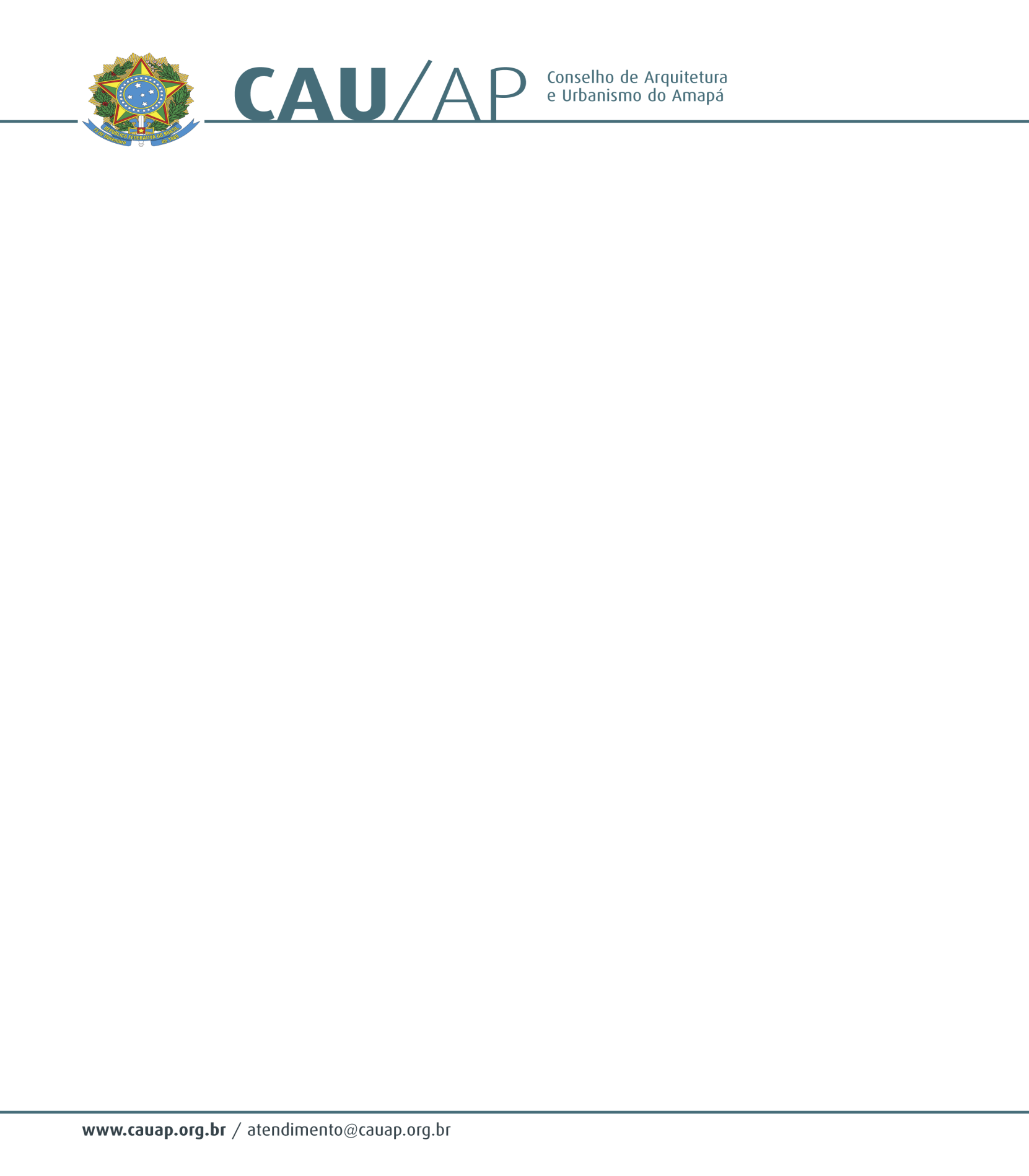 SERVIÇO PÚBLICO FEDERALCONSELHO DEARQUITETURA E URBANISMO DO AMAPÁPORTARIA Nº 013, DE 27 DE MARÇO DE 2012        O PRESIDENTE DO CONSELHO DE ARQUITETURA E URBANISMO DO AMAPÁ (CAU/AP), no uso de suas atribuições que lhe confere o art.29 da lei nº 12378 de 31 de dezembro de 2010, e o inciso XI do art. 32 do Regimento Provisório aprovado na Sessão Plenária Ordinária nº 1 de 18 de novembro de 2011, com a redação dada pela Resolução CAU/AP nº1 de 15 de dezembro de 2011.RESOLVE: Art. 1º Nomear  IZONETH DE NAZARÉ OLIVEIRA NUNES AGUILLAR, CPF 044.664.108-10  e CI. 093354 AP, para a função de Presidente em Exercício do Conselho de Arquitetura e Urbanismo do Amapá (CAU/AP) no período de 02 de abril a 04 de abril de 2012  Art. 2º - Esta portaria entra em vigor na data de sua assinatura.Dê ciência, publique e cumpra-se.José Alberto TostesPresidente do Conselho de Arquitetura e Urbanismo do Amapá